АДМИНИСТРАЦИЯ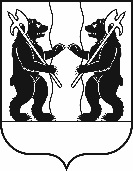 ЯРОСЛАВСКОГО МУНИЦИПАЛЬНОГО РАЙОНАПОСТАНОВЛЕНИЕ31.01.2022                                                                                                                                № 144О  внесении изменений  в постановление Администрации ЯМР от 07.08.2017               № 2962 «Об утверждении                  Положения об Инвестиционном Совете Ярославского муниципального района» В связи с кадровыми изменениями, Администрация  района                                    п о с т а н о в л я е т:1. Внести в состав Инвестиционного Совета Ярославского муниципального района, утвержденного постановлением Администрации Ярославского муниципального района  от 07.08.2017  № 2962 (далее - Совет) следующие изменения:1.1. Вывести из состава Совета:  Шибаева Дмитрия Сергеевича, Щеголеву Елену Геннадьевну.1.2. Ввести в состав Совета:- Берсеневу Татьяну Николаевну - председателя Ярославской районной местной организации Ярославской областной организации  Общероссийской общественной организации «Всероссийское общество инвалидов» 
(по согласованию);- Комлева Дмитрия Анатольевича - директора МКУ «Многофункциональный центр развития» ЯМР»;- Лебедева Михаила Андреевича - председателя комитета по экономике, собственности и аграрной политике Муниципального Совета ЯМР 
(по согласованию);  - Скворцова Михаила Владимировича - директора автономной некоммерческой организации «Авиационный центр «Левцово» 
(по согласованию). 2. Постановление вступает в силу с момента подписания. Глава Ярославского муниципального района                                                                 Н.В.Золотников   Заместитель Главы Администрации ЯМРпо экономике и финансам__________________ А.О.Щербак«___»________________2022 г. Начальник управления финансови социально-экономического развитияАдминистрации ЯМР__________________ Ю.С.Грибанова«___»________________2022 г. Начальник управления правового обеспечения и муниципального заказаАдминистрации ЯМР__________________ О.Ю.Килипченко«___» _______________2022 г.Электронная копия сданаПанфилова А.П.Исполнитель  Панфилова А.П.73-74-89Направить:В дело                                           2Управление финансов               и социально-экономического развития                                                           1ИТОГО:3